Додаток 2до Положення Полтавська обласна радаЗаяваПросимо прийняти проєкт ______________________________________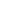 (назва проєкту)Додатки:Інформація про автора проєкту.Аплікаційна форма проєкту обсягом 	арк.Гарантійний лист органу місцевого самоврядування про співфінансування проєкту.Найменування органу місцевого самоврядування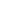 в особі 	  адреса:		 конт. тел.: 	  e-mail: 	«_          »_ 	_ 	(число, місяць, рік)М. П.Автор проєкту:в особі 		 адреса:		 конт. тел.: 	  e-mail: 	«_          »_ 	_ 	(число, місяць, рік)